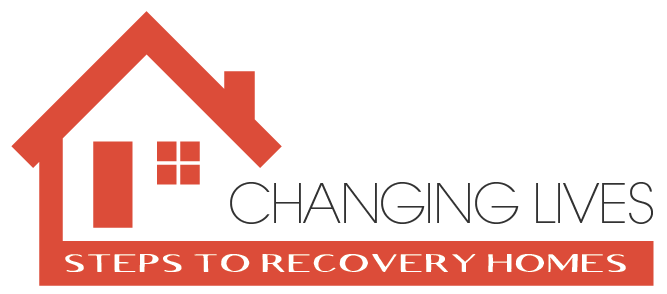 Organization or Business name_______________________________________________Non – Profit    yes _______    No ________        Address _________________________________________________________________City _______________________  State ____________   Zip Code ___________________Email Address ________________________________   Phone # ___________________Would you like to be a sponsor for this event   yes_________  No ___________Would you like to sponsor upcoming events    yes__________ No ___________Would you like to be added to our newsletter  yes_________ No____________How will you be making payment ?  Check ________ Credit Card _________  Cash _________Ways to make payment:Check: Mail it to 1120 Peaks View Dr. Clarkdale Az. 86324/ Payable to: Steps to Recovery HomesCash: Drop of Cash or Check at 541 N. Main St. Cottonwood Az. 86326 – Miracles HappenCredit Card: Go to www.stepstorecoveryhomes.org /donate/ and put for exhibit in the memo